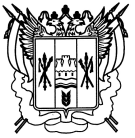 Российская ФедерацияРостовская областьЗаветинский районмуниципальное образование «Киселевское сельское поселение»Администрация Киселевского сельского поселенияПостановление№ 416.01.2024									                      с.КиселевкаО внесении изменения в постановление Администрации Киселевского сельского поселения от 05.06.2015 № 54 В связи с кадровыми изменениями, произошедшими в Администрации Киселевского сельского поселения, ПОСТАНОВЛЯЮ:1. Внести в приложение № 1 к постановлению Администрации Киселевского сельского поселения от 05.06.2015 №54 «О создании Комиссии по противодействию коррупции при Администрации Киселевского сельского поселения» следующее изменение:1.1. Исключить из состава Комиссии по противодействию коррупции при Администрации Киселевского сельского поселения Микрюкову Людмилу Николаевну.1.2. Ввести в состав Комиссии по противодействию коррупции при Администрации Киселевского сельского поселения Бойко Наталью Юрьевну, заведующего сектором экономики и финансов Администрации Киселевского сельского поселения в качестве члена комиссии.2. Постановление вступает в силу со дня его официального опубликования.3. Контроль за выполнением постановления оставляю за собой.Глава Администрации Киселевского сельского поселения                                              Л.И.ПараваеваПостановление вносит ведущий специалист по общим вопросам